Warszawa 28.08.2019 r. KOMUNIKAT Nr 1II Eliminacyjne Zawody Muchowe z cyklu Grand Prix Okręgu Mazowieckiego PZW27 – 29.09.2019 SanOkręgowy Kapitanat Sportowy w Warszawie informuje, że Zarząd Okręgu w dniach 27.09 – 29.09.2019 r. organizuje II Zawody Muchowe z cyklu Grand Prix Okręgu Mazowieckiego PZW 2019 r. na rzece SAN.Zawody zostaną rozegrane zgodnie z Zasadami Organizacji Sportu Wędkarskiego (ZOSW), Regulaminem Zawodów w Dyscyplinach Wędkarskich Okręgu Mazowieckiego, Regulaminem Amatorskiego Połowu Ryb i Regulaminem stanowiącym załącznik do niniejszego komunikatu. Zawody odbędą się w klasyfikacji indywidualnej i drużynowej seniorów. Ustala się 2 tury zawodów z podziałem na 2 sektory. Zawodnicy biorący udział w zawodach muszą posiadać wniesioną składkę na ochronę i zagospodarowanie wód okręgu Krosno.Teren zawodów: Sektor A - rzeka SAN od ujścia Hoczewki w miejscowości Hoczew do mostu drogowego w LeskuSektor B - rzeka SAN od mostu drogowego w Lesku do ujścia Osławy w okolicy ZagórzaBaza zawodów mieścić się będzie w Weremieniu w okolicy Leska - kwatera prywatna 
u państwa Dudzińskich w pokojach 3 i 4 osobowych. Wyżywienie we własnym zakresie – na kwaterze znajduje się pełne wyposażenie kuchni. Organizator rezerwuje miejsca noclegowe od 27.09. do 29.09.2019 r.  –  (2 noclegi), orientacyjny koszt 1 noclegu wynosi 40,- złZgłoszenia: Zgłoszenia do zawodów należy składać do dnia 19.09.2019 r. w Biurze Okręgu Mazowieckiego ul. Twarda 42 u kolegi Grzegorza Włodarczyka oraz telefonicznie do kol. Marka Krawieckiego (600 961 696). Po terminie każdy rezerwuje noclegi we własnym zakresie.Koszty takie jak dojazd, wyżywienie i zakwaterowanie każdy pokrywa we własnym zakresie.Każdy zawodnik musi posiadać podbierak. Startowe wynosi 40 zł od osoby.Wiceprezes ds. Sportu i MłodzieżyWojciech SzubierajskiREGULAMINII Eliminacyjnych Zawodów Muchowych  do GPx Okręgu Mazowieckiego – San  2019§Organizatorem zawodów jest Zarząd Okręgu Mazowieckiego PZW.Prawo uczestnictwa w zawodach mają wszyscy członkowie PZW Okręgu Mazowieckiego oraz członkowie Klubu WTP nie będący członkami Okręgu Mazowieckiego.Zawody rozgrywane są na żywej rybie.Do punktacji zaliczane będą lipienie i głowacice. Ustala się minimalny wymiar dla lipienia na 30,1 cm oraz dla głowacicy na 70,1 cm.Każdy zawodnik musi posiadać podbierak.§Zawody składają się z dwóch tur, każda po 4 godziny.Ustala się 2 – osobowe zespoły (zawodnicy sami dobierają się w zespoły), które na stanowisko dojeżdżają jednym samochodem.Po dobraniu się zawodników w zespoły, na odprawie organizacyjnej zostanie przeprowadzone losowanie sektorów w I turze. W II turze zawodnicy z sektora A przechodzą na sektor B a zawodnicy z sektora B na sektor AZespół wspólnie ustala odcinek na jakim będą łowić – wybrany odcinek jest dla danego zespołu stanowiskiem, możliwa jest zmiana stanowiska w trakcie tury w ramach wylosowanego sektora.W czasie trwania tury każdy startujący jest jednocześnie zawodnikiem oraz sędzią dla pozostałych zawodników na stanowisku.Zawodnicy powinni wędkować w pobliżu siebie, aby możliwe było niezwłoczne zmierzenie ryby. Możliwy jest pomiar ryby przez zawodnika z innego zespołu znajdującego się najbliżej. Dopuszcza się udokumentowanie złowionej ryby zdjęciem na miarce z wyraźnym widokiem początku i końca pomiaru.  O ostatecznym dopuszczeniu ryby i jej wymiarze decyduje sędzia.Na jednym stanowisku może wędkować kilka zespołów.§O zwycięstwie decyduje punktacja zgodna z zasadami rozgrywania zawodów muchowych Okręgu Mazowieckiego.Komisję sędziowską stanowi jednoosobowo Sędzia Główny Zawodów wyznaczony przez ZO PZW.Komisję odwoławczą stanowią trzej zawodnicy wybrani na odprawie.§W sprawach nieuregulowanych niniejszym regulaminem mają zastosowanie „Zasady Organizacji Sportu Wędkarskiego”.PROGRAM ZAWODÓWpiątek – 27.09.2019 r.  9.00 – 19.00 – zakwaterowanie, trening19.00 – 20.00 – rejestracja zawodników i drużyn20.00 – 21.00  - otwarcie zawodów, losowanie sektorów i odprawasobota – 28.09.2019 r.  8.00  –  9.00	- dojazd własnymi samochodami na stanowiska,   9.00 – 13.00	- I tura zawodów 13.00 – 15.00	- przerwa na posiłek i zmianę stanowiska15.00 – 19.00	- II tura zawodów19.00 – 21.00 – powrót do bazy zawodów, zdanie kart startowych.21.00 – 24.00 – wspólny wieczorek przy gitarzeniedziela – 29.09.2019 r.  9.00 – 10.00	- praca komisji sędziowskiej 10.00 -	 11.00	- ogłoszenie wyników zawodów, zakończenie zawodówOrganizator zastrzega możliwość zmiany w godzinach rozgrywania tur oraz ewentualnego podziału na sektory w zależności od zgłoszonej ilości zawodników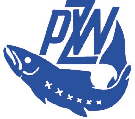 OKRĘG  MAZOWIECKI  POLSKIEGO ZWIĄZKU WĘDKARSKIEGO  00 - 831 Warszawa  ul. Twarda 42   tel/fax 620- 51-96  tel.: 620-50-83, 654-57-05 Regon 011508827 NIP 527-10-20-661 konto: 11 1090 2574 0000 0006 4400 0281strona: www.ompzw.pl     email: sport@ ompzw.pl 